Estimado señor o señora,Desde 2005, la OEP se ha fijado el objetivo de promover el multilingüismo y la diversidad lingüística y cultural y, para apoyar este objetivo, destacar a todos los agentes del multilingüismo y la diversidad lingüística y cultural, cualquiera que sea su ámbito de actividad. Al mismo tiempo, a través de intercambios continuos entre sí, la OEP ha tratado de fomentar la aparición de una visión común y coherente de las políticas de multilingüismo y diversidad lingüística y cultural en todos los aspectos de la vida política, económica, social y cultural. Por último, se ha esforzado por garantizar la máxima difusión de estas reflexiones a su propia escala, que es la de un actor estratégico con su especificidad como organización independiente y multifuncional, procedente de la sociedad civil, a través de su Newsletter, su página web y sus páginas en Facebook y Twitter.Como saben, la Conferencia Europea sobre Multilingüismo es un momento clave en esta acción. Los asesoramientos pueden tener la apariencia de un congreso pero no son un congreso como cualquier otro. Es un evento en el que todos los actores del multilingüismo, a través de su presencia o apoyo, pueden demostrar su apoyo a un enfoque compartido para cambiar las cosas y su forma de trabajar.La impresión que tenemos es que, durante la última década, las ideas del multilingüismo han progresado, pero que queda mucho por hacer, en particular con respecto a los responsables políticos y a la opinión pública. En otras palabras, lo esencial está aún por delante de nosotros.Los Encuentros se organizan siempre con un socio principal que tiene su sede en el país donde tienen lugar. Para esta 5ª edición, el socio elegido es la Academia de Estudios Económicos de Bucarest (AEEB).También por esta carta, le invitamos a que lo haga:    1) participar en las Conferencias Europeas sobre Multilingüismo, en su preparación, asistir o hablar sobre uno de los cuatro temas. Se reservará una plaza para los actores del plurilingüismo, ya sea dentro de los temas o de forma específica.    2) declararse socio de las Asambleas rellenando el formulario adjunto.    3) unirse a la OEP si lo desea. La inscripción al Congreso se realiza a través de una membresía específica.Como socio de los Assises, se le pedirá que lleve a cabo una o más de las siguientes tareas:- Participar en la difusión de la convocatoria (página web de la organización, boletín, páginas de facebook, twitter, etc.).- Proporcionar contenidos para el Congreso y proponer comunicaciones y/o actividades culturales- Ofrecer actividades culturales en el lugar y fuera del lugar stricto sensu des Assises (incluyendo en su programa actividades con motivo de las Assises).- Proporcionar locales y equipo- Participar en la definición del programa del evento- Comuníquese sobre el evento a través de los medios de comunicación (póster, volante, tarjeta postal, marcador, boletín de noticias, sitio web, etc.) y estableciendo relaciones continuas con los medios de comunicación.- Contribuir a la financiación (contribuciones de 300 euros), proponiendo fuentes de financiación y transmitiendo llamamientos de recaudación de fondos.- Participar en la ampliación de la red de socios- Dirigir mesas redondas- Participar en la preparación de las conclusiones finales- Participar en la difusión del plurilingüismo y la diversidad lingüística y cultural en general y de las conclusiones de la Conferencia en particular.- Asegurar la presencia de su organización en los medios de comunicación (archivo de participantes, programas, documentación, taller, stand, sitio web).- Cualquier otra misión que puedas proponer que realce el valor de la pareja que eres tanto como el propio evento.Estas misiones deben ser explicadas en la pregunta 4) de la hoja, párrafo "Describa su papel en el proyecto".Por favor complete el formulario adjunto y devuélvalo antes del 31 de enero de 2019, por correo electrónico a :Assises@observatoireplurilinguisme.euo por correo postal a :Observatoire européen du plurilinguisme3 rue Segond94300 Vincennes Para el comité organizadorChristian Tremblay 			Corina Lascu			Antoaneta Lorentz 	OEP			 	    AEEB				AEEBFiche de partenariat/Form partnership/Form Partnerschaft Identification de l'organisme/Identification of the organisation/Angabe der EinrichtungenAcronyme/Acronym/Kurzbezeichnung/Acrónimo :Nom complet/Full name/Vollständige Bezeichnung/Apellido :Adresse officielle/Registered address/Offizielle Adresse/Dirección oficial :			Code postal/Post code/Postleitzahl/Código postal :			Ville/Town/Ort/Ciudad :			Pays/Country/Land/País :				Region/Región/Bundesland :Adresse Internet/Internet adress/Internet-Adresse/ Dirección electrónica : Téléphone/Telephon/Telefon/Teléfono : 	:				Représentant légal/Legal representative/Bevollmächtigte Person :Titre/Title/Titel/Título :Nom/Family name/Nachname/Apellido : 				Prénom/First name/Vorname/Nombre : Fonction dans l'organisation/Role in the organisation/Aufgabenbereich in der Einrichtung : E-mail :Téléphone/Telephon/Telefon/Teléfono 	:			Correspondant pour le projet/Contact person/AnsprechpartnerTitre/Title/Titel/Título :Nom/Family name/Nachname/Apellido : 				Prénom/First name/Vorname/Nombre : Fonction dans l'organisation/Role in the organisation/Aufgabenbereich in der Einrichtung/Fonction dans l'organisation : E-mail : Téléphone/Telephon/Telefon/Teléfono 	:				L'organisation partenaire/partner organisation/PartnereinrichtungStatut juridique/Status/Rechtsstatus/Condición jurídica :Type d'organisation/Type of organisation/Art der Einrichtung/Tipo de organización : Objetivos y actividades (en relación con el plurilingüismo y la diversidad lingüística y cultural) (máx. 1000 caracteres)/Objectifs et activités (en relation avec le plurilinguisme et la diversité linguistique et culturelle) (1000 caractères maxi)/Aims and activities (related to the project)(Max 1000 characters)/Ziele undAktivitäten (in Zusammenhang mit der Mehrspachigkeit und der linguistischen und kulturellen Vielfalt)(Max. 1.000 Zeichen):Describa su papel en el proyecto (1000 caracteres como máximo)/Décrivez votre rôle dans le projet (1000 caractères maxi)/Please describe the role of the organisation in the project. (Max. 1000 characters)/Bitte beschreiben Sie Ihren persönlichen Beitrag zu dem Projekt (max. 1000 Zeichen) :Firma del representante legal		 Firma del Presidente de la OEPdel socio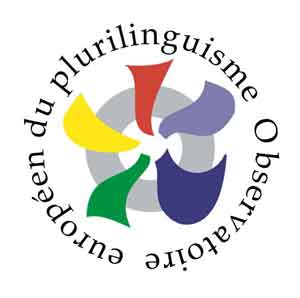 Observatoire Européen du Plurilinguisme– 5e Assises Européennes du Plurilinguisme – 
Bucarest 23-24 mai 2019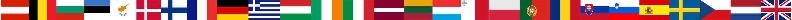 https://www.observatoireplurilinguisme.euhttps://assises.observatoireplurilinguisme.eu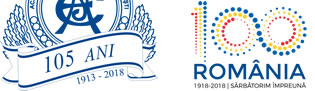 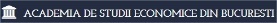 Observatoire Européen du Plurilinguisme– 5e Assises Européennes du Plurilinguisme – 
Bucarest 23-24 mai 2019https://www.observatoireplurilinguisme.euhttps://assises.observatoireplurilinguisme.eu